					info@mwpartners.com.au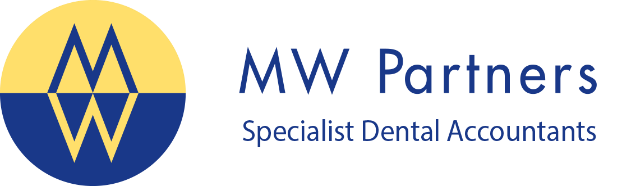 2020 INDIVIDUAL TAX RETURN - CHECKLISTPlease use this document to collect all necessary information for the completion of your tax return for the financial year ended 30 June 2020.  As your Tax Returns are generally not due for lodgment before May 2021, please send your information for the year ended 30 June 2020 as soon as possible and advise if the work is required urgently (e.g. for finance approval etc.)  We shall endeavor to ensure that your tax return is lodged with the ATO by the due date, provided ALL relevant information and documentation is received no later than 10 weeks prior to your due date. This will allow us sufficient time for preparing and lodging the tax return.We will provide an electronic copy of your tax return via email only. If you would like a paper copy, please advise our office.PERSONAL DETAILS:BANKING DETAILS: - Required if a refund is expectedSPOUSE DETAILS (married or de facto) – Please provide details if MW Partners is not preparing your spouse’s tax return.DEPENDENT CHILDRENPRIVATE HEALTH INSURANCEMEDICARE LEVY QUARTERLY PAY AS YOU GO INSTALMENTS – Did you make quarterly PAYG Instalment payments to the ATO?STUDENT LOANS – Did you have a HELP, SSL, TSL or SFSS Loan/financial assistance debt as at 30 June 2020?      INCOME:ACCESSING YOUR END OF FINANCIAL YEAR INCOMEWe will be able to access your income statement or payment summary information through our software or ATO Online services for agents.  If your employer is reporting through STP, we will need to wait until the income statement has been marked as 'Tax ready' to prepare and lodge your return. Most employers have until 14 July 2020 to finalise their data. However, some employers have until 31 July to do this.INTERESTDIVIDENDS – Please provide copies of all dividend statements. Also note that if you are on the Dividend Reinvestment Plan (DRP) which means you don’t physically get the money in the bank (the company uses that money to buy you more shares) that this is still income and must go in your tax return.TRUSTS AND PARTNERSHIPS – Includes income distributions received by any Family Trust, Unit Trust, Managed Funds or Partnerships.  Please provide Annual Tax Statements where applicable.CAPITAL GAINS – If you had any investment assets such as Shares or Investment Property that you sold during the year ended 30 June 2020, you may have a capital gain/loss to include in your tax return.  Please provide a list of investment assets sold and attach all relevant documentation such as purchase and sale contracts. We will contact you for more information if required.RENTAL PROPERTY – Please provide us with the following information for each of your rental properties where applicable:Purchase/Settlement Contracts if bought after 1 July 2019Sale Contract if sold and settled after 1 July 2019Real Estate Agent Annual Income & Expenditure Statement for 1 July 2019 to 30 June 2020Council Rates NoticesWater Rates NoticesBody Corporate StatementsLand Tax NoticesInsurance InvoicesRepairs & Maintenance ReceiptsQuantity Surveyor ReportRenovation and New Assets ReceiptsBank Loan StatementsBUSINESS ACTIVITY - If you carried on a business activity during the year ended 30 June 2020, please provide all relevant bookkeeping records.OVERSEAS ASSETS AND FOREIGN INCOME OTHER INCOME – Any income that you received which does not fit into any of the above categories – please provide details.DEDUCTIONS:Please note that the Australian Taxation Office may request tax invoices or receipts to substantiate any deductions. WORK RELATED CAR EXPENSESWORK RELATED TRAVEL EXPENSES – Including cost of air tickets, accommodation, meals and incidentals on business trips.WORK UNIFORM, PROTECTIVE CLOTHING AND LAUNDRY COSTS  - Did you wear a logo uniform or protective clothing during work?  If yesOTHER WORK RELATED DEDUCTIONS INTEREST AND DIVIDEND DEDUCTIONS – Have you incurred any expenses in relation to dividends or interest that you have earned? This may include interest on loans, management fees, stationery and software for record keeping etc.  Please provide details below:DONATIONS – Did you make any donations to a Deductible Gift Recipient  http://abr.business.gov.au/DgrListing.aspx or to school building fund?  If so, please provide the following details:COST OF MANAGING TAX AFFAIRSOTHER DEDUCTIONSPERSONAL SUPERANNUATION CONTRIBUTIONS – Have you made any personal contributions to a superannuation fund which may be tax deductible? (This does not include super contributions made by your employer on your behalf)MEDICAL EXPENSESFrom 1 July 2019, the tax offset for net medical expenses for disability aids, attendant care or aged care is no longer available.OTHER  - If there is any other information which you are unsure of, or which you would like us to be aware of, please provide details below:Given Name(s):Given Name(s):Family Name:Family Name:Family Name:Family Name:Family Name:Family Name:Residential Address:Residential Address:Residential Address:Suburb:Suburb:Suburb:State:State:Postcode:Postcode:Postal Address:(if different from above)Postal Address:(if different from above)Postal Address:(if different from above)Suburb:Suburb:Suburb:Suburb:State:State:Postcode:Email address:………………………………………………………….Email address:………………………………………………………….Email address:………………………………………………………….Date Of Birth: ____ / ____ / __________Date Of Birth: ____ / ____ / __________Date Of Birth: ____ / ____ / __________Date Of Birth: ____ / ____ / __________Date Of Birth: ____ / ____ / __________Contact Phone Number M/H/B:………………………………………Contact Phone Number M/H/B:………………………………………Contact Phone Number M/H/B:………………………………………Tax File Number: Tax File Number: Tax File Number: Tax File Number: Tax File Number: Account Name:BSB Number : (6 digits)Account Number:Tax File Number:Date of Birth:Given Name(s):Family Name:Adjusted Taxable Income for the financial year ended 30 June 2020:$..................................................Adjusted Taxable Income for the financial year ended 30 June 2020:$..................................................Given Name(s):Family Name:Date of Birth:Given Name(s):Family Name:Date of Birth:Did you have private health insurance during the 2019 financial year?YES – Please provide a copy of the Annual StatementDid you have private health insurance during the 2019 financial year?NO – Medicare Surcharge Levy may applyDo you have a Medicare Levy Exemption or Reduction Certificate?YES – Please provide a copy of the Certificate.July – September 2019$October – December 2019$January – March 2020$April – June 2020$HELP (Higher Education Loan Program)$SSL (Student Start-up Loan)$TSL (Trade Support Loan)$SFSS (Student Financial Supplement Scheme)$Main Occupation PAYG Payment Summary / Income StatementNumber of Statements:Termination Payment StatementNumber of Statements:Employee Share Scheme (ESS) StatementNumber of Statements:BankJoint Account?Account NumberInterest Received$TFN Withholding   $Y  / NY  / NY  / NCompanyUnfranked$Franked$Franking Credit$Name of Trust /FundAmount $Tax Statement Attached?             Yes / No             Yes / NoDetails of Investment Asset SoldPurchase and Sale Documents Attached?                    Yes / No                    Yes / NoDid you own any assets valued at $50,000 or more outside of Australia during the 2020 financial year?Yes / NoDetails:Did you have any foreign income such as interest or foreign pensions?Yes / NoDetails:JOBKEEPER INCOME Amount received up to 30 Jun 2020DateAmount ($)Did you use your own car for work purposes?          YES  / NOIf YES -  Make & Model of Car      ………………………………………………………              Registration Number: …………………………………….If YES -  Make & Model of Car      ………………………………………………………              Registration Number: …………………………………….Do you have an ATO approved format Log Book?  YES  /  NOIf YES – Please provide your log bookIf YES – Please provide your log bookIf you did keep a log book, please provide details/receipts for the following expenses:(If you did not keep a log book, you are not required to provide the expenses listed to the right as these are not tax deductible)Fuel$If you did keep a log book, please provide details/receipts for the following expenses:(If you did not keep a log book, you are not required to provide the expenses listed to the right as these are not tax deductible)Registration $If you did keep a log book, please provide details/receipts for the following expenses:(If you did not keep a log book, you are not required to provide the expenses listed to the right as these are not tax deductible)Insurance$If you did keep a log book, please provide details/receipts for the following expenses:(If you did not keep a log book, you are not required to provide the expenses listed to the right as these are not tax deductible)Repairs & Maintenance$If you did keep a log book, please provide details/receipts for the following expenses:(If you did not keep a log book, you are not required to provide the expenses listed to the right as these are not tax deductible)Loan/Lease Payment  (please provide copy of contact)$If you did not keep a log book, please provide kilometers travelled for work related purposes (up to 5,000km). This EXCLUDES travel between home and workplace (unless required to carry bulky work material – special circumstances apply)……………………Kilometers travelled for work related purposes @ .68c per km $.......................................................……………………Kilometers travelled for work related purposes @ .68c per km $.......................................................Airfares$Accommodation$Meals/Incidentals$Taxi$Parking$Citylink / Tolls$Other$Laundry ($150 without receipts allowed)$Dry Cleaning$Uniforms purchased$Protective Wear purchased$Self Education – must be undertaken at an educational institution and relate strictly to current employment activities    (Course fees, Books, Stationery, Travel) – please provide all invoices/receiptsNote: $250 Reduction Calculation Category A & Ehttps://www.ato.gov.au/individuals/income-and-deductions/in-detail/education-and-study/claiming-self-education-expenses---specific-expenses/?page=6Name of Course:………………………………………......Name of University: ………………………………………Course Fees:  $...................................................Books, stationery   $ ………………..Travel  $............................................Other   $.............................Seminar Costs (not educational institution)$Memberships/Subscriptions/Professional Insurance/Radiation License etcADA $ ……………  AHPRA $....................    ______________________ $....................______________________ $....................Diary, Stationery, Postage$Tools, Work Materials$Mobile Phone & InternetIf you occasionally use telephone and internet for work purposes, you can claim up to $50 without having to analyse your bills.If you believe your business use of telephone and internet costs is more than $50, you will need to one of the following:  When usage is itemized on your bills  (Please provide us with a 4-week bill and advise us the business percentage after you analyse your 4-week bill)The analysis of a 4-week bill would include number of calls made as a percentage of total calls, the time spent on work as a percentage of your call, and the amount of data downloaded for work purpose as a percentage of your downloads. When usage is not itemised on your bills (Please provide us a diary/record of 4 week period and advise us the business percentage as below)If you have a phone plan where you don’t receive an itemised bill, you determine your work use by keeping a record of all your calls over a 4-week representative period and then calculate your claim using a reasonable basis. Bundled Services needs to be apportioned for telephone and Internet separately.Mobile Phone & InternetIf you occasionally use telephone and internet for work purposes, you can claim up to $50 without having to analyse your bills.If you believe your business use of telephone and internet costs is more than $50, you will need to one of the following:  When usage is itemized on your bills  (Please provide us with a 4-week bill and advise us the business percentage after you analyse your 4-week bill)The analysis of a 4-week bill would include number of calls made as a percentage of total calls, the time spent on work as a percentage of your call, and the amount of data downloaded for work purpose as a percentage of your downloads. When usage is not itemised on your bills (Please provide us a diary/record of 4 week period and advise us the business percentage as below)If you have a phone plan where you don’t receive an itemised bill, you determine your work use by keeping a record of all your calls over a 4-week representative period and then calculate your claim using a reasonable basis. Bundled Services needs to be apportioned for telephone and Internet separately.Home Office Running Expenses (Working from home) 1/7/2019 - 28/02/2020 Average Hours per week  ……… x ……….. weeks .52c ph1/3/2020 – 30/6/2020 Average Hours per week  ……… x ……….. weeks .80c ph$Computer accessories /software  etc.$Assets purchased over $300$Other expenses – please provide details$Expense DetailsAmount $Organization NameABNAmount $Date PaidTax Agent Fees             $Travel to tax agent ………………….km @ .68c per km $............................Audit Insurance             $Travel to tax agent ………………….km @ .68c per km $............................ATO Interest Paid          $Travel to tax agent ………………….km @ .68c per km $............................Income Protection Insurance – please provide copy of policy$Full Name of Fund:Full Name of Fund:Account / Policy Number:Account / Policy Number:Fund ABNFund TFN Have you provided the fund a notice of intention to deduct the contribution?                                 Yes                   NoAmount:   $Amount:   $Have you provided the fund a notice of intention to deduct the contribution?                                 Yes                   NoAmount:   $Amount:   $Has this notice been acknowledged by the fund?                         Yes                  No